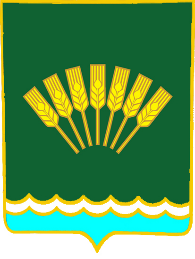 ҠAPAP                                                                                         ПОСТАНОВЛЕНИЕ20 декабрь 2017 й.                          № 97          20 декабря 2017 г.О внесении изменений и дополнений в постановление администрации сельского поселения Октябрьский  сельсовет муниципального района Стерлитамакский район Республики Башкортостан от 12 августа 2010 года №10  «О комиссии по соблюдению требований к служебному поведению муниципальных служащих администрации сельского поселения Октябрьский  сельсовет муниципального района Стерлитамакский район Республики Башкортостан и урегулированию конфликта интересов»          В соответствии с Федеральным законом от 25.12.2008 N 273-ФЗ "О противодействии коррупции", руководствуясь Указом Президента РФ от 19.09.2017г. N 431 "О внесении изменений в некоторые акты Президента Российской Федерации в целях усиления контроля за соблюдением законодательства о противодействии коррупции" ПОСТАНОВЛЯЮ:Внести в Положение о Комиссии по соблюдению требований к служебному поведению муниципальных служащих администрации сельского поселения Октябрьский  сельсовет муниципального района Стерлитамакский район Республики Башкортостан и урегулированию конфликта интересов (далее – Положение), утвержденное постановлением администрации сельского поселения Октябрьский  сельсовет муниципального района Стерлитамакский район Республики Башкортостан  от 12 августа 2010 года №10  «О комиссии по соблюдению требований к служебному поведению муниципальных служащих администрации сельского поселения Октябрьский  сельсовет муниципального района Стерлитамакский район Республики Башкортостан и урегулированию конфликта интересов» нижеследующие изменения и дополнения: дополнить пунктом 17.6:«17.6. Мотивированные заключения, предусмотренные пунктами 17.1, 17.3 и 17.4 настоящего Положения, должны содержать: а) информацию, изложенную в обращениях или уведомлениях, указанных в абзацах втором и пятом подпункта "б" и подпункте "д" пункта 16 настоящего Положения; б) информацию, полученную от государственных органов, органов местного самоуправления и заинтересованных организаций на основании запросов; в) мотивированный вывод по результатам предварительного рассмотрения обращений и уведомлений, указанных в абзацах втором и пятом подпункта "б" и подпункте "д" пункта 16 настоящего Положения, а также рекомендации для принятия одного из решений в соответствии с пунктами 24, 25.3, 26.1 настоящего Положения или иного решения.»2. Контроль исполнения настоящего постановления оставляю за собой.3. Настоящее постановление вступает в силу со дня подписания.Глава сельского поселенияОктябрьский сельсовет                                                             Г.Я. Гафиева